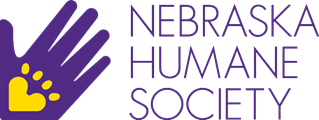 APPLICATION FOR INTERNSHIPNEBRASKA HUMANE SOCIETY8929 Fort Street OMAHA, NE  68134Indicate address to send confirmation papers to with *Academic Standing:  Freshman      Sophomore      Junior      Senior      GraduateArea of Interest:Please designate a first and second choice (if desired) by placing a 1 and 2 in the corresponding box.Are you at least 19 years or older?        YES                    NOInterns will be constantly working around animals and will be exposed to animal feces, dust, and other allergens. Interns may also be asked to lift animals or items that are up to 50 pounds. Will you be able to participate in the program under these conditions with or without an accommodation?  YES	           NOPlease describe predicted availability during internship:Please list an emergency contact for our records:Please return application with cover letter, references, and your school’s requirements for independent study via e-mail to internships@nehumanesociety.org with your first area of interest in the subject line (e.g., NHS Animal Welfare Internship Application).NameLastFirstM.I.Phone NumberEmailCurrent AddressStreetCityStateZipPermanent AddressStreetCityStateZipCollege/UniversitySchool AddressStreetCityStateZipAdoptionsAnimal BehaviorAnimal MedicalAnimal WelfareGroomingNeonatal KittenPlease explain why you are interested in an internship at the Nebraska Humane Society and describe any relevant experience or course work that would be valuable to the internship to which you are applying.Please list preferred internship datesMONTUESWEDSTHURSFRISATSUNNamePhone NumberPhone NumberRelationshipRelationshipApplicant SignatureDate